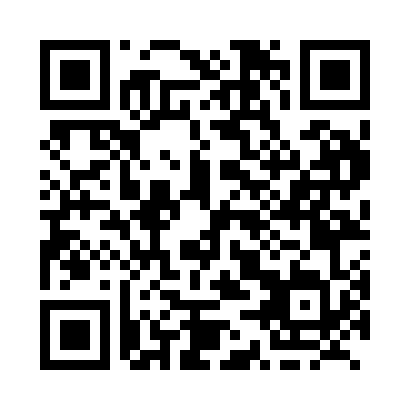 Prayer times for Glendon Cove, Newfoundland and Labrador, CanadaWed 1 May 2024 - Fri 31 May 2024High Latitude Method: Angle Based RulePrayer Calculation Method: Islamic Society of North AmericaAsar Calculation Method: HanafiPrayer times provided by https://www.salahtimes.comDateDayFajrSunriseDhuhrAsrMaghribIsha1Wed4:075:491:046:078:2010:022Thu4:045:471:046:088:2110:043Fri4:025:461:046:098:2310:074Sat4:005:441:046:108:2410:095Sun3:585:421:046:118:2610:116Mon3:555:411:046:118:2710:137Tue3:535:391:036:128:2810:158Wed3:515:381:036:138:3010:179Thu3:495:371:036:148:3110:1910Fri3:475:351:036:158:3210:2111Sat3:455:341:036:158:3410:2312Sun3:425:321:036:168:3510:2513Mon3:405:311:036:178:3610:2714Tue3:385:301:036:188:3710:2915Wed3:365:291:036:188:3910:3216Thu3:345:271:036:198:4010:3417Fri3:325:261:036:208:4110:3618Sat3:305:251:036:218:4210:3819Sun3:285:241:036:218:4410:4020Mon3:265:231:046:228:4510:4221Tue3:245:221:046:238:4610:4422Wed3:235:211:046:248:4710:4623Thu3:215:201:046:248:4810:4824Fri3:195:191:046:258:4910:5025Sat3:175:181:046:268:5110:5226Sun3:165:171:046:268:5210:5327Mon3:145:161:046:278:5310:5528Tue3:125:151:046:278:5410:5729Wed3:115:151:046:288:5510:5930Thu3:095:141:056:298:5611:0031Fri3:095:131:056:298:5711:01